Dios vive ysé que es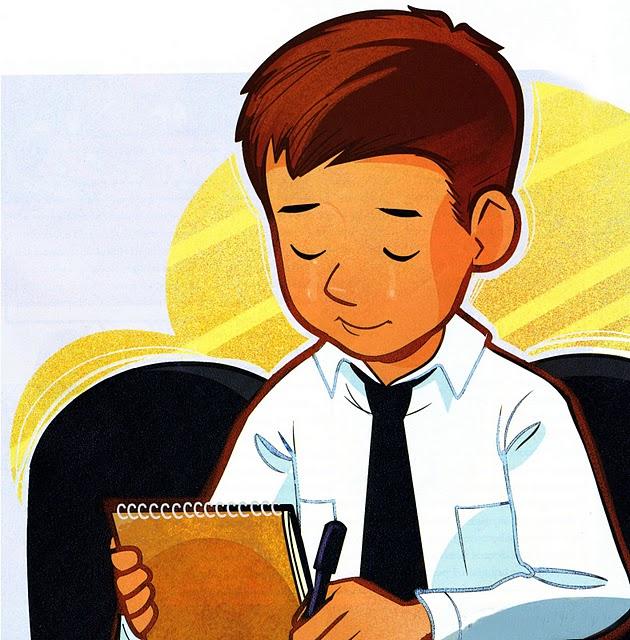 mi Padre CelestialY el Espíritu me diceque esto es verdad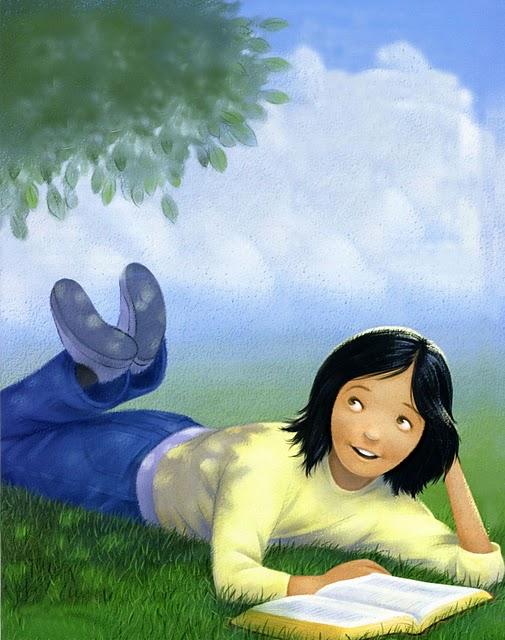 Me dice que esverdadAl mundo me mandó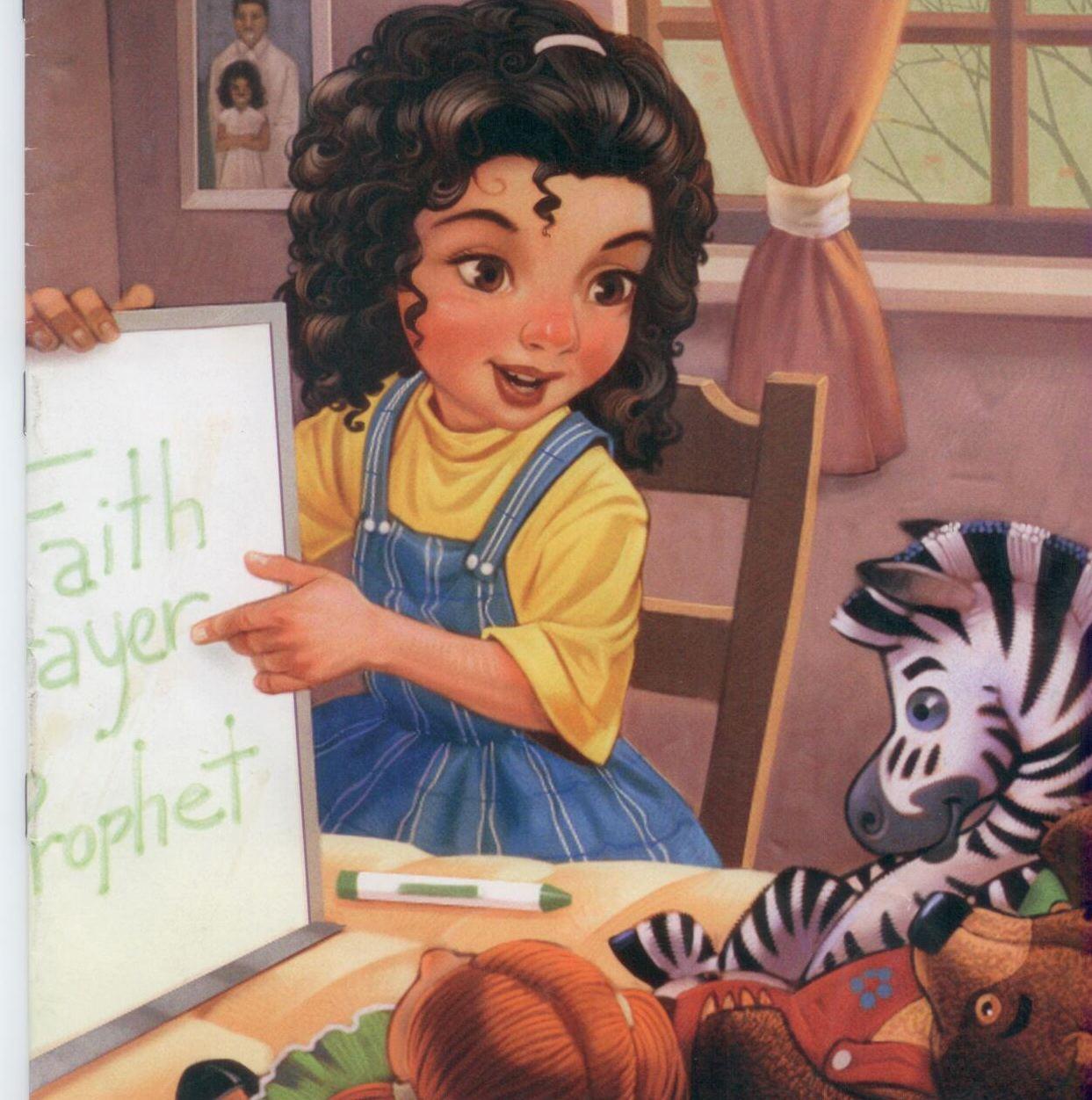 a obedecerpor feY el Espíritu me testifica que podré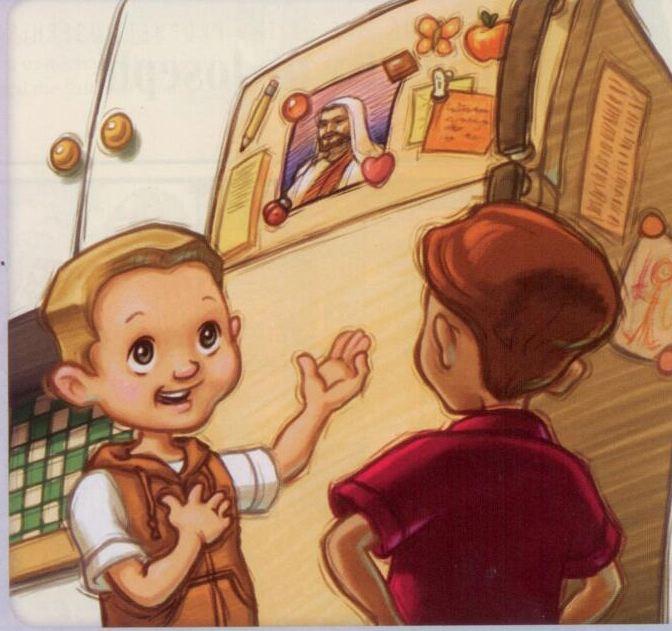 me dice que podré